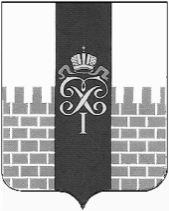 МУНИЦИПАЛЬНЫЙ СОВЕТМУНИЦИПАЛЬНОГО ОБРАЗОВАНИЯ ГОРОД ПЕТЕРГОФ__________________________________________________________РЕШЕНИЕОб утверждении Кодекса этики депутата Муниципального Совета муниципального образования город ПетергофМуниципальный Совет муниципального образования город ПетергофРЕШИЛ:Утвердить Кодекс этики депутата Муниципального Совета муниципального образования город Петергоф (приложение на 5 листах).Настоящее решение вступает в силу со дня обнародования.Контроль за исполнением настоящего решения возложить на председателя административно-правового постоянного комитета Муниципального Совета МО г. Петергоф Прокофьева Ю.В.Глава муниципального образования город Петергоф,исполняющий полномочия председателя  Муниципального Совета                                                                                         А.В. ШифманПРИЛОЖЕНИЕк решению Муниципального СоветаМО г. Петергоф От 04.03. 2021 г. № 5Кодекс этики депутата Муниципального Совета муниципального образования город ПетергофНастоящее Положение определяет основные правила поведения депутатов Муниципального Совета муниципального образования город Петергоф (далее – МС МО г. Петергоф) при осуществлении ими депутатских полномочий и обязательно для исполнения всеми депутатами МС МО г. Петергоф.1. Общие положения1.1. Депутатская этика - это совокупность моральных и нравственных норм поведения депутатов МС МО г. Петергоф при осуществлении ими своих депутатских полномочий, установленных действующим законодательством и Уставом МО г. Петергоф. Депутат не может использовать предоставленную ему государственными органами, органами местного самоуправления и должностными лицами официальную служебную информацию для приобретения личной выгоды.1.2. Основными этическими принципами деятельности депутата являются принципы гуманизма, ответственности, честности, справедливости и прозрачности своей депутатской деятельности.1.3. Депутат в своей деятельности должен руководствоваться Конституцией Российской Федерации, федеральным законодательством, законодательством Санкт-Петербурга, Уставом МО г. Петергоф, настоящим Кодексом, решениями МС МО г. Петергоф, интересами жителей Петергофа, пожеланиями избирателей и обещаниями, данными депутатом в период предвыборной кампании. Депутат в своей деятельности должен соблюдать безусловный приоритет интересов населения, прав человека, норм и принципов российского права, а также настоящих норм депутатской деятельности. 1.4. Депутат должен в равной мере соблюдать собственное достоинство и права, уважать достоинство и права других депутатов, а также должностных лиц, муниципальных служащих и граждан, с которыми он вступает в отношения в связи с исполнением депутатских обязанностей.Депутат не может навязывать свою позицию посредством угроз, ультиматумов и иных подобных действий.1.5. Поведение депутата в отношениях с избирателями, коллегами по Муниципальному Совету основывается на принципах равноправия, взаимоуважения, добропорядочности и честности. Депутат должен проявлять терпимость и уважение к чужому мнению, не допускать в общении командно-приказного стиля, безапелляционности, навязывания своей позиции некорректными методами. Депутат должен проявлять толерантность и уважение к чужому мнению.1.6. Депутат должен воздерживаться от действий, заявлений и поступков, способных скомпрометировать его самого, представляемых им избирателей, выдвинувшее его избирательное объединение и  МС МО г. Петергоф.1.7. Депутат не должен использовать в личных целях преимущества своего депутатского статуса.2. Правила депутатской этики, относящиеся к деятельности депутата в МС МО г. Петергоф.
2.1. Депутаты обязаны принимать участие в заседаниях МС МО г. Петергоф, комитетов, комиссий, членами которых они являются.Депутат проявляет добросовестное отношение к работе МС МО г. Петергоф. Отсутствие депутатов на вышеуказанных заседаниях допускается только по уважительным причинам (болезнь депутата,  его командировка, отпуск по основному месту работы,  чрезвычайная ситуация на месте основной работы, стихийные бедствия,  семейные обстоятельства, связанные с болезнью (смертью) близких родственников) с уведомлением соответственно главы муниципального образования город Петергоф, исполняющего полномочия председателя Муниципального Совета (далее- глава МО г. Петергоф) (заместителя главы МО г. Петергоф), председателя (заместителя председателя) комитета, председателя комиссии.2.2. Депутатам рекомендуется во время проведения заседаний МС МО г. Петергоф, комитетов, комиссий не пользоваться мобильным телефоном. Форма одежды депутата должна соответствовать официальной обстановке на заседаниях.2.3. Депутаты на заседаниях должны обращаться официально друг к другу и ко всем лицам, участвующим в работе МС МО г. Петергоф, комитетов, комиссий.2.4. Депутаты, выступающие на заседании МС МО г. Петергоф, комитетов, комиссий, не должны употреблять в своей речи грубые, оскорбительные выражения, наносящие ущерб чести и достоинству депутатов и других лиц, допускать необоснованные обвинения в чей-либо адрес, прерывать выступающих, использовать заведомо ложную информацию, призывать к незаконным действиям.В случае нарушения указанных правил председательствующий делает предупреждение выступающему о недопустимости таких высказываний и призывов, а при повторном нарушении решением принятым большинством голосов от числа присутствующих в зале депутатов лишает его права выступления в течение всего заседания, за исключением выступления с докладом.2.5. Каждый депутат должен придерживаться темы обсуждаемого вопроса. Если он отклоняется от нее или неоднократно повторяет одно и то же выступление (вопрос, на который уже был получен ответ, замечание), председательствующий вправе напомнить ему об этом. Если замечание депутатом не учтено, председательствующий может прервать выступление депутата.При повторном нарушении депутатами правил выступления и поведения на заседании МС МО г. Петергоф, комитетов, комиссий соответственно глава МО г. Петергоф (председательствующий на заседании МС МО г. Петергоф), председатель (заместитель председателя) комитета, председатель комиссии по решению принятому большинством голосов от числа присутствующих в зале депутатов лишает депутата слова на текущем заседании.2.6. Депутат, считающий себя оскорбленным словами и (или) действием другого депутата МС МО г. Петергоф, вправе требовать от него публичных извинений.Публичными считаются извинения, принесенные депутату лично в присутствии иных лиц, в том числе на заседании МС МО г. Петергоф или заседании комитета или комиссии, либо в письменной форме в виде обращения непосредственно к депутату, в адрес МС МО г. Петергоф, комитета или комиссии.Публичные извинения приносятся в словах и выражениях, исключающих их двусмысленное толкование.При отказе принести публичные извинения оскорбленный депутат вправе обратиться с соответствующим заявлением в административно-правовой постоянный комитет МС МО г. Петергоф (далее - Комитет).2.7. Депутат добросовестно выполняет поручения, возложенные на него МС МО г. Петергоф, главой МО г. Петергоф (заместителем главы МО г. Петергоф), комитетами и комиссиями МС МО г. Петергоф.3. Правила депутатской этики во взаимоотношениях депутата с органами государственной власти, органами местного самоуправления, должностными лицами, общественностью, средствами массовой информации и гражданами
3.1. Депутат не должен использовать в личных целях преимущества своего депутатского статуса во взаимоотношениях с государственными органами, органами местного самоуправления, должностными лицами, общественностью, средствами массовой информации.Депутат не может использовать предоставленную ему государственными органами, органами местного самоуправления и должностными лицами официальную служебную информацию для приобретения личной выгоды.Депутат обязан использовать депутатские бланки только для официальных запросов, писем и документов, подписанных собственноручно.3.2. Депутат не может разглашать сведения, которые стали ему известны в связи с осуществлением депутатских полномочий, без согласия граждан или руководителей организаций (учреждений), если это связано с личной или семейной тайной граждан, деловой репутацией и деятельностью организаций и учреждений, обратившихся к депутату, которые заинтересованы в их неразглашении.3.3. Депутат вправе использовать помощь работников аппарата МС МО г. Петергоф только в связи с осуществлением депутатских полномочий и с соблюдением действующего законодательства.3.4. Депутат несет ответственность за предоставление недостоверных, подложных сведений, касающихся его лично, других депутатов, должностных лиц и граждан.3.5. Депутат в публичных выступлениях и заявлениях, комментируя деятельность государственных органов и организаций, органов местного самоуправления, должностных лиц и граждан, обязан использовать только достоверные факты.3.6. Депутат, не имеющий на то специальных полномочий, не вправе представлять МС МО г. Петергоф, делать от имени МС МО г. Петергоф официальные заявления перед органами государственной власти, органами местного самоуправления, иными организациями и гражданами, средствами массовой информации.3.7. В случае умышленного или неосторожного употребления в публичных критических выступлениях недостоверных сведений депутат должен публично признать некорректность своих высказываний и принести извинения тем организациям, органам и лицам, чьи интересы или честь были затронуты этим выступлением.3.8. Депутат не вправе использовать помещения, средства связи, оргтехнику, автотранспорт, другие материально-технические средства, находящиеся на балансе органов местного самоуправления МО г. Петергоф, для деятельности, не связанной с осуществлением депутатских полномочий.4. Рассмотрение вопросов, связанных с соблюдением депутатами правил депутатской этики
4.1. Рассмотрение вопросов, связанных с нарушением депутатами Кодекса депутатской этики, осуществляет Комитет на закрытом заседании. 4.2. Депутат, являющийся членом Комитета, не участвует в голосовании на заседании Комитета по вопросу о нарушении им правил депутатской этики. 4.3. С заявлением о рассмотрении вопроса о неэтичном поведении депутата могут обратиться депутаты, должностные лица органов государственной власти, органов местного самоуправления, руководители организаций, общественных объединений, а также иные граждане.4.4. В случае, если нарушение правил депутатской этики произошло на заседании МС МО г. Петергоф, лицо, которое считает, что в отношении него допущено такое нарушение, вправе устно обратиться к главе МО г. Петергоф с требованием о рассмотрении данного факта на заседании Комитета.Если нарушение правил депутатской этики произошло на заседаниях комитетов, комиссий, в иных случаях, при условии, что такое нарушение произошло публично, лицо, которое считает, что в отношении него допущено такое нарушение, направляет письменное обращение к главе МО г. Петергоф с требованием о рассмотрении данного факта на заседании Комитета.4.5. Рассмотрение вопросов, связанных с нарушением правил депутатской этики, осуществляется Комитетом не позднее 10 дней со дня получения соответствующего заявления (обращения).4.6. На заседание Комитета приглашаются и заслушиваются лица (граждане, должностные лица, представители органов или организаций), подавшие заявления (обращения), депутат (депутаты), допустивший нарушение правил этики депутата, а также иные лица, присутствие которых на заседании, по мнению Комитета целесообразно.4.7. Комитет предлагает депутату дать объяснения по рассматриваемому вопросу, в том числе в письменном виде.4.8. В случае установления факта нарушения депутатом правил депутатской этики Комитет вправе применить к депутату следующие меры воздействия:- указать депутату на недопустимость нарушения правил этики депутата;- обязать депутата принести публичные извинения;- огласить на заседании МС МО г. Петергоф факты нарушения депутатом правил депутатской этики;- за нарушение депутатами норм этики Комитет рекомендовать МС МО г. Петергоф исключить депутата из состава того или иного комитета (комиссии) МС МО г. Петергоф, а также снять с депутата полномочия председателя того или иного комитета (комиссии) МС МО г. Петергоф.4.9. Депутат, допустивший нарушение правил депутатской этики, имеет право выступить на заседании МС МО г. Петергоф с пояснениями на принятые меры воздействия.4.10. Депутат освобождается от применения мер воздействия, если он своевременно принес публичные извинения.04 марта 2021 года№  5